ΔΕΛΤΙΟ ΚΑΙΡΟΥ(ΠΟΙΗΤΙΚΗ ΣΥΛΛΟΓΗ)ΑΘΑΝΑΣΙΑΔΟΥ Δ. ΦΑΝΗΔΕΛΤΙΟ ΚΑΙΡΟΥ(ΠΟΙΗΤΙΚΗ ΣΥΛΛΟΓΗ)Θεσσαλονίκη 2010©Αθανασιάδου Δ. Φανή, Λογοτέχνης-Ποιήτρια
(Β. Όλγας 81, T.K, 54642, Θεσσαλονίκη
Τηλ.:2310.843836, 6939327852
e-mail: faniath@yahoo.comΗ λογοτέχνης-ποιήτρια Αθανασιάδου Δ. Φανή γεννήθηκε και μεγάλωσε στην Αθήνα. Ο πατέρας της Δημήτριος Αθανασιάδης υπήρξε πρόσφυγας από την Αδριανούπολη και ερχόμενος στην Αθήνα εργάστηκε ως έμπορος και ως ιδιωτικός υπάλληλος. Λάτρευε την ελληνική γλώσσα και ήταν πολύ καλός χρήστης της. Σε αυτό οφείλεται το χάρισμα της γλωσσοπλασίας που διέθετε. Η μητέρα της Μαρία Τζιντζή καταγόταν από τη πόλη των Σερρών και ασχολούνταν με οικιακά. Έχει δύο μεγαλύτερα αδέρφια, τον Γεώργιο και την Ελένη, με τα οποία έχει μια βαθιά αγαπητική σχέση.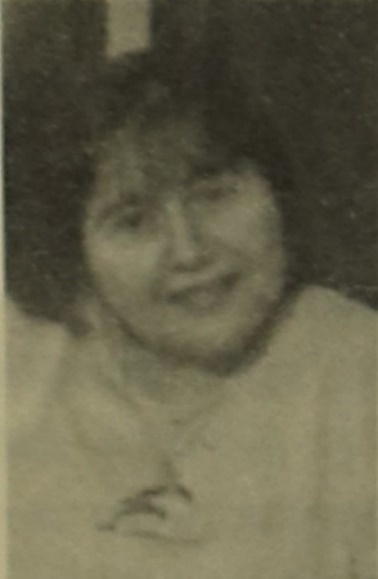 Σε μικρή ηλικία, εξαιτίας ενός ατυχήματος, καθηλώθηκε σε αναπηρικό αμαξίδιο. Έκτοτε, αρχίζει ένα μεγάλο προσωπικό αγώνα, ξεδιπλώνοντας ωστόσο το ταλέντο της στην ποίηση και τη λογοτεχνία. Η θέληση για ζωή και δημιουργία της δίνουν μεγάλη εσωτερική δύναμη και ενώ βρισκόταν ήδη στην εφηβική ηλικία, εκδίδει, κατόπιν παρότρυνσης αλλά και πρωτοβουλίας του γνωστού δημοσιογράφου και ραδιοφωνικού παραγωγού της ΕΤ2 (μετέπειτα ΝΕΤ) κ. Αχιλλέα Χρυσοχόου, την πρώτη ποιητική συλλογή με τίτλο «Επιλογές» (1986). Μετά από ένα χρόνο (1987), ακολουθεί η έκδοση της δεύτερης ποιητικής συλλογής με τίτλο «Φωτεινές ανταύγειες και νυχτερινοί φόβοι της μοναξιάς», η οποία φιλοξενείται στηνελληνική πτέρυγα της βιβλιοθήκης του πανεπιστημίου του Βελγίου MonsHainaut.Στη συνέχεια, επιτυγχάνει την είσοδο της στη Φιλοσοφική Σχολή Αθηνών. Δυστυχώς, η έλλειψη κατάλληλων υποδομών πρόσβασης, δεν της επιτρέπουν να παρακολουθήσει τα μαθήματα της σχολής.Ακολουθεί ο αιφνίδιος θάνατος του πατέρα της, ο οποίος θα αποτελέσει κομβικό σημείο στη μετέπειτα πορεία της. Η απώλεια του την οδηγεί σε αδιέξοδο, και καθίσταται αδύνατη η διαμονή της σε μια τόσο μεγάλη και «απροσπέλαστη», για τους ανθρώπους με κινητική αναπηρία, πόλη, όπως ήταν η Αθήνα. Με τη μητέρα της πλέον ως κύριο στήριγμα αποφασίζει να εγκατασταθεί στη Θεσσαλονίκη, όπου και διαμένει τα τελευταία 23 χρόνια.Την τρίτη ποιητική συλλογή με τίτλο «Εκ των έσω» (1996) θα εκδώσει και πάλι στην Αθήνα, ύστερα από πρόταση της διεύθυνσης του πολιτιστικού περιοδικού «Ο κόσμος της Ελληνίδος».Η Φανή Αθανασιάδου συμμετείχε σε ομάδες και επιτροπές για τα δικαιώματα των ανθρώπων με αναπηρίες, στην Αυτόνομη Κίνηση Γυναικών Θεσσαλονίκης (φεμινιστική ομάδα), υπήρξε στέλεχος στην α' ειδική ομάδα του Σώματος Ελληνίδων Οδηγών και ιδρυτικό μέλος της πολιτιστικής ομάδας «ΙΔΕΟΚΥΜΑΤΑ» (2004)Παρουσίαζε επί ένα χρόνο λογοτεχνική εκπομπή σε ραδιοφωνικό σταθμό της Θεσσαλονίκης.Υπήρξε εισηγήτρια στο Ευρωπαϊκό συμπόσιο για τα άτομα με αναπηρία, που διοργανώθηκε από το Πανεπιστήμιο Αιγαίου (1992) και στην επιστημονική ημερίδα «Κοινωνία: δικαίωμα στη διαφορά», που διοργάνωσε ο Σύλλογος Μεταπτυχιακών Φοιτητών του τμήματος Θεολογίας (2010). Ακόμη, έχει παρουσιάσει πολλές εισηγήσεις σε εκδηλώσεις διάφορων πολιτιστικών φορέων και άρθρα σε περιοδικά και εφημερίδες με θέματα όπως: «Ο κοινωνικός αποκλεισμός των ατόμων με αναπηρίες στην ελληνική κοινωνία», «Η παρεμβατική δράση των εθελοντικών ομάδων της Θεσσαλονίκης στο χώρο της αναπηρίας», «Απροσπέλαστη πόλη», «Κοινωνικός ρατσισμός και άτομα με αναπηρία», (Κινηματογράφος και αναπηρία», «Γυναίκα και αναπηρία», «Σχόλια πάνω στη θέση της γυναίκας στην ελληνική κοινωνία» και άλλα. Διαθέτει δύο δικτυακούς τόπους (blog), τον «Βορειοδυτικό Άνεμο» και την «Απροσπέλαστη Πόλη».Στον πρώτο δημοσιεύει ποιήματα της (vorioditikosanemos.blogspot.com/) και στον δεύτερο διάφορα κείμενα που αφορούν την προσπελασιμότητα των ατόμων με αναπηρία (aprospelastipoli.blogspot.com/).Από το καλοκαίρι του 2010, αρθρογραφεί στην ηλεκτρονική εφημερίδα της δημοσιογράφου κ. Έλλης Στάη Ellispoint, και στο ηλεκτρονικό περιοδικό Charity the e-magazine.Το έργο, οι δημιουργίες, η προσφορά και οι διακρίσεις της στα πολιτιστικά δρώμενα δεν αφορούν αποκλειστικά και μόνο το χώρο της ποίησης και της λογοτεχνίας, αλλά και άλλους τομείς, όπως παρουσιάζεται συνοπτικά παρακάτω:Α. ΠΟΙΗΣΗ - ΛΟΓΟΤΕΧΝΙΑ:Δημοσιεύσεις:α) Σε λογοτεχνικά περιοδικά της Αθήνας, στο «Οδός Πανός» του λογοτέχνη Γ. Χρονά, όπου δημοσιεύτηκαν λογοτεχνικά κείμενα - μικρές ιστορίες (2001) και το ποίημα «Ο δρομος για το Πίτσμπουργκ» (2010).β) Στο πολιτιστικό δικτυακό τόπο Arcadia.γ) Στην έκδοση ειδικού τόμου για την «Λογοτεχνική δημιουργία της Βορείου Ελλάδος (1837-2007)».δ) Στο ετήσιο ποιητικό ημερολόγιο που εκδίδεται από την «Εμπειρία Εκδοτική» (2008 & 2009).Παρουσιάσεις:α) Στους ραδιοφωνικούς σταθμούς ΕΡΑ2 (Αθήνα), Ράδιο Παρατηρητής (Θεσσαλονίκη), Ράδιο Έκφραση (Θεσσαλονίκη), στο Σύλλογο Λογοτεχνών Βορείου Ελλάδος και στο Βρετανικό Συμβούλιο.β) Σε μαθητική εκδήλωση ομιλία με θέμα το ποίημα του Οδ. Ελύτη «Την γλώσσα μου έδωσαν ελληνική») (1995).γ) Στην Έκθεση βιβλίου Θεσσαλονίκης (Πνευματικός Μάιος 1996) ομιλία με θέμα «Ποίηση και Παιδεία».δ) Στη βραδυά ποίησης που διοργανώθηκε από το δίκτυο γυναικών Θεσσαλονίκης, αφιερωμένη στα ποιήματά της (2006).Συμμετοχές:α) Σε ανθολογίες ποίησης των εκδόσεων του «Πανεπιστημίου Μακεδονίας» και «Μαλλιαρης».β) Στην εκδήλωση με τίτλο «Ποιητικό Αναλόγιο», γυναικών δημιουργών από 30 χώρες της Μεσογείου και της Μαύρης Θάλασσας (2000).γ) Σε λογοτεχνικές-ποιητικέςβραδιές που διοργάνωσε η λογοτεχνική ομάδα AleaAmoroza.Βραβεία-διακρίσεις:α) Α' Βραβείο από το Γ' Διαμέρισμα του Δήμου Θεσσαλονίκης.β) Βραβείο από το ΣύνδεσμοΕκδοτών Βορείου Ελλάδοςγια τη συνολική παρουσία της στο χώρο της ποίησης και της λογοτεχνίας.γ) Β' Βραβείο σε πανελλήνιο διαγωνισμό ποίησης του Δήμου Σαλαμίνας (2005).δ)Διάκριση σε Πανελλήνιο ποιητικό διαγωνισμό της «Ένωσης Λογοτεχνών Βορείου Ελλάδος» (2006).ε) Έπαινοι σε Πανελλήνιους διαγωνισμούς ποίησης τον Δήμου Χορτιάτη Θεσσαλονίκης (2009), της εφημερίδαςΟδός Αρκαδίας (2002), της Νέας Κίνησης Λογοτεχνών και του Κέντρου Κουλτούρας Αθηνών.B. ΘΕΑΤΡΟ.α) Ιδρυτικό μέλος μεικτής θεατρικής ομάδας ατόμων με και χωρίς αναπηρία. Συμμετοχές στο Παγκόσμιο Θεατρικό Φεστιβάλ Εδιμβούργου στη Σκωτία (1989), στις γιορτές Ανοιχτού Θεάτρου του Δήμου Θεσσαλονίκης (1992) και σε εκδήλωσητου Α.Π.Θ. με μονόπρακτα του Μπέκετ, ινδιάνικη ποίηση και αποσπάσματα από τις «Όρνιθες» τον Αριστοφάνη.β) Ανέλαβε τη διασκευή θεατρικού έργου, το οποίο παρουσιάστηκε στη σχολή «Καλαμαρί» και στο «Βαφοπουλειο Πνευματικό Κέντρο Θεσσαλονίκης» (1994).γ)Ανέλαβε τη διασκευή Ολλανδικού αφηγήματος σε θεατρικόέργο, το οποίο παρουσιάστηκε από τη θεατρική ομάδα του Ιερού Ναού Θείας Αναλήψεως Θεσσαλονίκης (2001).δ) Ανέλαβε τη σκηνοθεσία σε παντομίμα του γνωστού τραγουδιού του Διονύση Σαββόπουλου, το «Λαύριο» (2001).Αν «Εν αρχή ην ο Λόγος»,τότε νυν και αεί...Αφιερωμένο στον πατέρα μου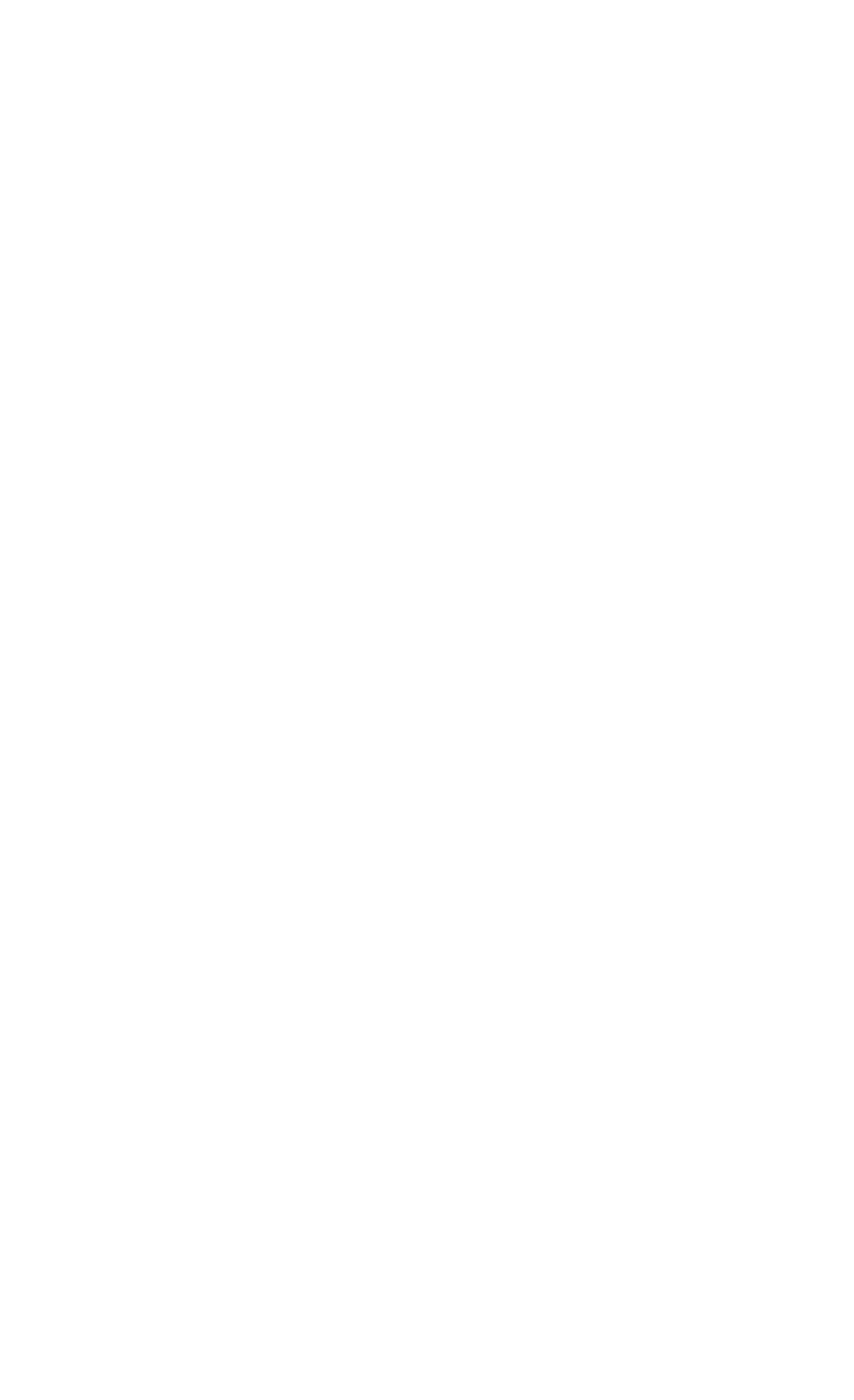 ΑΠΡΙΛΗΣΒροχερός και επιρρεπής
αντίκρυ ένα καθρέφτη
σχηματίζω το όνομα του
μέσα από αντικρουόμενα αισθήματα
και συνθήματα,
που κρατούν ενός λεπτού σιγή...
όσο η στιγμή για μιαν απόφαση
τόσο μακρινή
αλλά και τόσο κοντινή,
ως την απόσταση που με χωρίζει
από το άνοιγμα της πόρτας
για να ξεχυθεί το άρωμα από τους μενεξέδες
που μάζεψε η μάνα
το πρωί από τον κήπο.(Β' Βραβείο στον Πανελλήνιο διαγωνισμό του Δήμου Σαλαμίνας)ΕΚΔΟΧΕΣΤα ταξίδια,σαν νοερές μετουσιώσειςμε απομάκρυναναπό τις κουραστικές πορείεςτων μεταπτώσεων μουέτσι αποφάσισα να κάνω συχνάαυτού του είδους τις διαδρομέςήταν ανέξοδες, και το κυριότερομε προστάτευαν επιμελώςαπό τη σκοτεινή αιτία των παθών μουκυρίως όταν αυτή έπαιζετο ρόλο πρακτορείουσε στιγμές τουριστικής αιχμής.ΕΚΕΧΕΙΡΙΑΘέλω να βγω έξωνα περπατήσω στη βροχή,να σταθώ κάτω από σικέ ομπρέλες,να αναλογιστώκάτω απ' τον συννεφιασμένο ουρανότην πρώτη φοράπου μου 'πες  σ’ αγαπώ,αν ήταν άνοιξη ή φθινόπωρο,αν τα δένδρα ήταν γυμνά από φύλλα,αν στεκόσουν στο απέναντι παγκάκι,όπως και τώρα, φορώντας τη μακριά καμπαρτίνακαι την τριμμένη ρεπούμπλικα του πατέρα.Ο ΧΟΡΟΣ ΤΗΣ ΝΙΟΒΗΣΟ ήχος των φλας,αυτό το συνεχές γωνιακόαναβόσβησμα των ματιών τηςκατά πως της έπρεπε,κατά πως πίστευε πως της έπρεπε,στο λευκό δωμάτιοτην βρήκα στο λευκό δωμάτιο,την βρήκαν στο λευκό δωμάτιοαριθμός 16,έτσι ξαφνικά και απρόσμεναχωρίς να το περιμένει κανείςτυλιγμένη με τη μοναδική της εσάρπα,μόνο μ' αυτήκατά πως της έπρεπε,κατά πως πίστευε πως της έπρεπε.ΗΜΕΡΕΣ ΑΝΘΡΩΠΩΝΤίποτα το συναρπαστικόδε θα συνέβαινε σήμερα·τόχε πει το ωροσκόπιο τηςκι'ας είπε τ' όνομά τουμέσα στη νύχτα τρεις φορές- η επανάληψη δε σημαίνει πάντα κάτι καλό-της τόχαν μάθει από μικρή ·κι'εκείνο το κόκκινο,σημάδι για κάτι το γρήγορο,το βιαστικό το αναπάντεχο...ημέρες ανθρώπωνδεν κοίταξε τίποτα γύρω τουούτε την επόμενη στάσηούτε το λεωφορείοπου τον προσπέρασε.ΑΝΑΔΙΠΛΩΣΗΟι μηχανοδηγοί των τραίνωνδεν συναντήθηκαν ποτέέστω κι αν οι τροχιές συνδέοντανστο σύνηθες σημείο της επικίνδυνης καμπήςο χρόνος μέτρησε διαφορετικά τα πράγματα ·άλλωστε το «ανάλογο»δε συμπίπτει πάντα με το «ποθητό».ΕΣΠΕΡΙΝΟΣΣκόνταψε η μοναξιάσε κείνο το παραθυρόφυλλο,που πάντα εμπόδιζε τη σκέψη μου ·θυμιατό εσπερινό η άνοιξη,διέφυγε της διανοίας μου·τότε είδα τη σφραγίδα του αρνίου στο μέτωπο,σημάδι για τα γεγονότα,που θα επακολουθούσαν ερήμην μου.ΚΟΙΝΗ ΕΞΟΔΟΣΉταν η κοινή μας έξοδοςκάθε δεύτερη εβδομάδαΤρίτη, Πέμπτηή μια οποιαδήποτε άλλη μέρα,κατά προτίμηση βραδινές ώρες.Στο τέλος, οι συναντήσεις μας καθιερώθηκενα γίνονται σταθεράκάθε πρώτη του μήνα.Ανταλλάσσαμε μεταξύ μας χαμόγελα,αβρότητες και κομπλιμέντα,εν μέσω ζεστού ροφήματοςκαι ποικιλίας από σνακδιαφορετικών γεύσεων τη φορά,φοβούμενες μη τυχόνκαι τρυπώσει ανάμεσα μαςτο ύπουλο μικρόβιο της συνήθειαςκαι κάνει αδιάφορες και ανούσιεςτις κοινές συνευρέσεις μας.Ο ΚΑΙΡΟΣΣτη Βρετάνη πάλι βρέχει·στην Κίμωλο τα πουλιά ζευγαρώνουν·η συνάντηση στη μικρή τσαγερί,αποδείχτηκε τελικά πολύ ανιαρή·οι δρόμοι που ακολουθήσανεδεν οδήγησαν πουθενά·είναι σαν τα χελιδόνια που περιμένειςνα ‘ρθούν με την Άνοιξη,κι εκείνα δε φθάνουν ποτέ.Ο κύριος Σμιθ δοκιμάζει στη σάλατο καινούργιο του κουστούμιαπό πανάκριβο κασμίρ,ενώ συμπληρώνει την εμφάνισημε την ομπρέλα απ' το Λονδίνο.Έξω βρέχει ακόμα...	ΣΤΟ ΔΡΟΜΟ ΓΙΑ ΤΟ ΠΙΤΣΜΠΟΥΡΓΚΣτο δρόμο για το Πίτσμπουργκοδηγούσε ο Νιούμανόχι o Πωλ,αλλά ο δίδυμος αδερφός του.Πήγαινε να συναντήσειτην αγαπημένη του Λώρασε κάποιο μοτέλ,στη πρώτη παρακαμπτήριοτου μεγάλου αυτοκινητόδρομου.Αφού ήπιαν βιαστικά ένα μπέρμπονκαι δώσανε όρκους αιώνιας πίστης και αγάπης(σημάδι ανασφάλειας όλων των ανθρώπων),εκείνος πήγε για μια παρτίδα μπιλιάρδου,θα 'κανε τους συνηθισμένους του θεατρινισμούςσε ένα ακόμα καλά στημένο παιχνίδι,για να εξασφαλίσει τα προς το ζηντου επόμενου μήνα (δεν ήταν δα και λίγα).Υστέρα θα επέστρεφε εκείνηκαι σα να μη συνέβαινε τίποταθα της έταζε ένα ακόμα ταξίδι του μέλιτοςμακριά από τα φωτά της πόλης.ΚΥΡΙΑΚΗ ΠΡΟΣΕΥΧΗΗ ιστορία διέκρινε τις αμυχές στο κορμί της·ό,τι προσπάθησε να περισώσει στο βλέμμα τηςήταν το σκοτεινό του αποχαιρετισμού.Ξεγέλασε τους γύρω τηςμε ένα αμήχανο χαμόγελοκαι μια περιπαικτική διάθεσηγια το απρόσμενο,ή το αναμενόμενο για εκείνη.Όταν γύρισε να δει απ' το παράθυροείχε αρχίσει να χαράζει·η νύχτα έδινε τη θέση της στην επομένητης κυριακής προσευχής.ΑΛΦΑ ΚΕΝΤΑΥΡΟΥΗ νύχτα είναι όμορφη,έναστρη,μες τη σιγαλιά άραγε μ' ακούς;Ο Άλφα Κενταύρουπολιορκεί την Κασσιόπη·οι αστερισμοί παίζουν τον έρωταστα μάτια των θνητών·η γη περιστρέφεται γύρω από τον εαυτό της,και η Νιόβη καθρεφτίζεταιστα νερά του ποταμού Αχελώου.Ο Μάριος ανακαλύπτει τις καμπύλες τηςστη θέα της σελήνης.Τα πυρίμαχα σκεύη
αποδεικνύουν καθημερινά τη χρησιμότητα τους
στη μαγειρική της νοικοκυράς,
ενώ τα παραμύθια
συνεχίζουν να επιμένουν στο τέλος
πως εμείς ζούμε καλύτερα από τους άλλους.ΕΠΙΘΥΜΙΑΘα 'θελα να μείνουμεανάμεσα σε δύο διαδρομέςαντάμα να κοιτιόμαστε,κι η μέρα να σβήνει ερήμην μαςπίσω απ' το απέναντι βουνό ·άραγε, πως θα 'ναικάτω από τους ίσκιους των δένδρων;πόσο φιλόξενα θα μας προσφέρουντη δροσιά τους;πόσο οι ήχοι θα απαντούν στις σιωπές μας;κι ύστερα, ύστερα πάλιπόσο έτοιμοι θα νοιώθουμεπόσο έτοιμοι θα είμαστεγια την επόμενη μέρα;ΔΥΝΑΤΑΙ...Ανάμεσα τουςαποσιώπησε τις κραυγέςπου ήθελε να σημαδέψουν τη μνήμη της·ξένοι τόποι γι' αυτήν, όμως και τόσο οικείοιπου λίγο έτσι δα ν' άπλωνε το χέρικαι θ' άγγιζε το κορμί τουμακρινή κατάληξη όμως...Έψαχνε να βρει τα κατάλληλα λόγιανα δικαιολογήσει αυτήν της τη θυσία,πρώτα στον εαυτό τηςκαι μετά σ’ εκείνον...Γρήγορος χωρισμός,όπως-όπως φροντίστηκε το σώμαμη τυχόν και καταλάβει τις βιαστικές αλλαγέςκαι μεταλλαχτεί σε έρωτα.ΜΙΓΜΑΘα παγώσει·είναι αυτό το παράξενο μίγμαπου θα μας φέρει πιο κοντάτης εύκρατου με το θειάφιή το μελισσόκερο,ανάλογα...αυτό που διαλέξεις,θα βάλω σε μεγαλύτερη δόσηέτσι κι αλλιώς θα φέρει το ίδιο αποτέλεσμα·παλιές συνταγέςδοκιμασμένες στο χρόνοκι ότι μείνει από μας,θα 'ναι χρώμακι άνεμος της ανατολής θα γίνει.ΕΡΩΤΑΣΣαν προσευχή,Ψίθυρος στα χείλημια φευγαλέα ανάμνησηπού 'ρθε και κάθισε απρόσκλητηστο περβάζι της σκέψης·κάποιο βλέμμα ή μια διάθεση περαστικήτον άφησε στα μέρη μαςόταν βαρέθηκε να τον πολιορκείη μανία του ανέμουΥΠΟΘΕΤΙΚΗ ΜΕΤΟΧΗ Ή (ΑΣΤΟ ΝΑΝΑΙ)Έτσι θα περάσει η μέρα ·
αμέτοχη ισορροπία
σε ξύλινους συμβιβασμούς
και το ποτάμι να ρέει δίπλα,
κινούμενο σε αιώνιους σχηματισμούς,
κυματισμούς πεπερασμένους,
μετρημένους στα δάχτυλα των δύο χεριών,
κι ότι μείνει απ' όλη αυτή την ιστορία,
θα 'ναι η εικόνα σου
όπως θα πίνεις τον καφέ
κάτω απ' τον γέρο πλάτανο.(Διακρίθηκε στον Πανελλήνιο διαγωνισμό ποίησης της Ε.Λ.Β.Ε.)ΑΠΟΚΑΘΗΛΩΣΗΗ “Αποκαθήλωση”έλαβε χώραμέρα μεσημέρι,μια καθημερινή σαν όλες τις άλλες,κοντά στο δασάκι.Ξεκρέμασαν τα χέρια τουκαι τα σταύρωσαν μπροστά,χωρίς αιδώ και θλίψη.Για λόγους οικονομίας προφασίστηκανπως δεν θα άλειφαν με μύρα το κορμί του,μα θα το άφηναν έτσι,γυμνό και μόνο,στην ερημιά της φύσης,μέχρι να επανεξεταζότανε η υπόθεση τουαπό το εφετείοκαι να έβγαινε η απόφαση·τότε θα μπορούσαν να μιλάνε ελεύθεραγια Ανάσταση.ΑΝΑΣΤΑΣΙΜΟΗ Άνοιξη αιματοκύλισεφέτος τις φλέβες μου- δε ξέρω γιατίο χρόνος έγινε γόνιμο περβάζιγια να ακουμπήσω τις ρίζες μου,χωρίς παραφυάδες και περιττά παράσιτααυτή τη φορά·και 'κει που στέγνωσε το αίμαφύτεψα βοκαμβίλιεςπολλές βοκαμβίλιεςγια να πνίξω τις κραυγέςστο μεθυστικό άρωμα τους.Ανάσταση βλέπεις...ΤΟ ΑΠΕΝΑΝΤΙ ΜΠΑΛΚΟΝΙΚάποιες φορέςξεκαρδίζομαι στα γέλια,όταν θέτω στον εαυτό μουτο ρητορικό ερώτημα: τι είναι ζωή;Ένα ταξίδι; ένα παιχνίδι;ένα πέρασμα με το τραινάκι του τρόμου;ή μια στιγμιαία ερωτική απόλαυση;τότε ανακαλύπτωτο πεπερασμένο της ύπαρξης μου,όταν δεν μπορώ να ανοίξω το μάνταλοαπό ένα παράθυρο,ή να απαντήσω στα γιατί της γυναίκαςαπό το απέναντι μπαλκόνι.ΔΙΑΦΟΡΑΈξω από το χρώμα·φόρεσε το πανωφόρι που της είχαν ετοιμάσειαπό ζεστό μαλακό ύφασμαλίγο μεγαλύτερο στο μέγεθοςγια να μπορείνα ξεχωρίζει στο πλήθοςένα σημάδι διαχωριστικό,όπως το κίτρινο αστέρι των Εβραίωνπου φορούσαν τον καιρό του πολέμουγια να μπορούν να ξεχωρίζουν απ' το πλήθος.Έτσι, και σ’ αυτήν φόρεσαντο μακρύ ζεστό πανωφόριγια να μπορεί να ξεχωρίζει απ' το πλήθος.ΤΑ ΑΛΛΑ ΤΕΙΧΗΕυδιάκριτα τα τείχηαπό την άκρη της πόληςυψώθηκαν, λέει,για να προστατέψουντους νομοταγείς πολίτες,από ύποπτα στοιχείαπου τριγύριζαν τη νύχτα,απειλώντας την τάξη και την ασφάλεια·ήταν κι αυτός ένας εύσχημος τρόποςνα αποτρέψουν όσους ήθελαν να μάθουν,στ' αλήθεια,τι συνέβαινε εκεί έξω...ευδιάκριτα τα τείχη,ακόμα και με γυμνό οφθαλμό,και πόσο μοιάζανε, λένε όσοι τα ζήσανε,μ' εκείνα τα τείχη του θείου Καβάφη.ΑΛΛΗΓΟΡΙΑ«Δεν εξαργυρώνεται με τίποτα»
αναφώνησε το πλήθος στην Παταγονία·
οι μώλωπες εξαπλώνονται
εξ αιτίας του σκώληκα
ενός σπάνιου μικροοργανισμού·
διορατικός ως ήτο ο άρχοντας,
διέταξε τη θανάτωση του
και μαζί με αυτήν
την εξαφάνιση
του επικίνδυνου είδους των αντιφρονούντων.(Έπαινος στον Πανελλήνιο διαγωνισμό της εφημερίδας«Οδός Αρκαδίας»).ΑΛΛΙΩΤΙΚΗ ΜΕΡΑΗ μέρα ανακυκλώνει τις λέξεις.Αργία σήμερα·ο νόμος της απεργίας άρθηκε,ξεχυθήκαμε στους δρόμους,εκμυστηρευόμενοι ο ένας στον άλλοντα όνειρα μας.Ταξιδεύαμε μέσα από βλέμματα,καταργώντας τις αποστάσεις,ώσπου κάπου μακριάακούστηκε ο ήχος μιας σειρήναςνα επαναλαμβάνει τη σιχαμένη λέξη:πόλεμος, πόλεμος, πόλεμος...Αδειάστε μου τη γωνιά λοιπόν!ΠΑΡΑΙΝΕΣΕΙΣΔεν έχω να δηλώσω τίποταπαρά μόνο τη σιωπήσαν το μοναδικό όπλοπου έχω να αντιπαραθέσωαπέναντι στις σφαίρες·πάντα παρατηρούσα καλά τις λέξειςπριν τις προσφωνήσωδειλά ή δυνατάανάλογα με την περίσταση,τονίζοντας τις συλλαβέςή τα φωνήεντα:«Η παραλήγουσα δεν περισπάται,όταν η λήγουσα είναι μακρά».Αναρωτήθηκα γιατί το μέτρο νά 'χειτόση σημασία στη ζωή μου.«παν μέτρον άριστον»
ή «μέτρησε καλά τα πράγματα
πριν προχωρήσεις».("Λογίδρια ανυπεράσπιστων οραμάτων")Α’ βραβείο στον Πανελλήνιο Διαγωνισμό Ποίησης «Καφενείου Ιδεών» Δήμος Σαλαμίνας.ΓΙΑ ΤΗΝ ΕΙΡΗΝΗΈνα Ψαράκι·ένα ήμαρτονμες στη σημαίασαν σχήμα ή σαν σύμβολοδεν ξέρω...Όταν ξεχύθηκε το μανιασμένο πλήθοςστους δρόμους,δε μπόρεσε να ξεχωρίσει,δε μπόρεσε να διακρίνει ·κι έτσι έσχισε μ' απροσεξίαένα κομμάτι ύφασμα,που κάποιοι περαστικοί λέγανπως συμβόλιζε την ειρήνη.ΕΚΤΕΛΕΣΗΣε μια εκτέλεσηπου κρατάει μόνο μια στιγμή,όχι περισσότερο·κι ας προετοιμαζόταν μια ολόκληρη ζωή μέσα απ' τους μύθους και τις παραδόσεις·και η αλήθεια ένας πικρός αντικατοπτρισμόςσαν τη θέα απ' το αντικρινό παράθυροπου βλέπει στη θάλασσα του γείτοναόχι τη δικιά μας,εκεί μονάχα θ' αποσώσουμε,θα προβλέψουμε,
θα ρισκάρουμε και θα σωθούμε...γιατί εκεί μονάχα μπορούμε να καθρεφτιζόμαστεμαζί με τα εξαπτέρυγαπου κρατάνε οι ναύτεςτην ώρα του εσπερινού.ΕΠΕΤΕΙΟΣΈστησε τη φιέσταμπροστά στο μνημείο των πεσόντων,διανέμοντας σε τιμή ευκαιρίαςεμφιαλωμένα πλαστικά·λίγο πιο κει,στο κτίριο της μέριμνας κυριών,συνεδρίαζε το συμβούλιογια τη δίκαιη κατανομή του φιλοπτώχου,την ίδια ώραπου ο κυβερνητικός εκπρόσωπος ανακοίνωνετις συνεχείς παραβιάσεις του εναέριου χώρουαπό ιπτάμενα αντικείμενααγνώστου εθνικότητας.ΑΦΥΠΝΙΣΗΗ συνάντησητοποθέτησε τις ρίζεςσε ευθεία γραμμή·η παρακοή, στην ηλικία της,ετιμωρείτο αυστηρά ·ήτο η εποχή της υποταγής.Όταν μετά από χρόνιατης ανετέθη η ίδια διεργασία,για μια μελλοντική συνάντηση,η κόρη παρήκουσε του ρόλου τηςκαι διαυγής ως ήτο στη σκέψη,ανέτρεψε τη διαδικασία της σποράς,χαράζοντας πάνω στις ρίζεςτο έμβλημα της πατροκτόνου αρχής.ΣΙΕΣΤΑΠικρή γεύσηό,τι αφήνει μετά η μπόρα·δε σαλεύει τίποτακι αυτό είναι που με ανησυχεί,με προτρέπει να βγω έξωκαι να τρέχω ακατάπαυστα στην εξοχή.Όμως η παρόρμηση της στιγμήςμε υπονομεύει·προτιμά να σωπαίνει, να υπομένεικαι να παραμένει ανενεργή,κάτω από την χρόνια επιρροήτου «κλεινού άστεως».SAINT DENISΑυτό το βαθύ βλέμμα
του φόβου ή της αποφυγής
πως μοιάζει με μια τεράστια μπλε πεταλούδα
που ήρθε και κάθισε στα μαλλιά σου,
να μ' εμποδίζει έτσι,
να τα χαϊδεύω
να τα χτενίζω
και να τα στολίζω μ' εκείνα τα παράξενα,
πολύχρωμα κοκαλάκια,
που είχαμε διαλέξει μαζί
ένα απόγευμα του Ιούνη
στην αγορά του Σαίντ Ντενί.Σαίντ Ντενί: εξεγερμένο προάστιο του Παρισιού, το 2006 (φυλετικές διαταραχές)ΙΟΥΔΑΣΤο φιλί του Ιούδα,ένας σταυρωτός ασπασμός στο πρόσωπο,συνοδευόμενοςαπό αδελφικό — υποτίθεται — εναγκαλισμό,ενώ στο πίσω μέρος του μυαλού του,σκεφτόταν την αξία που έκλεισε τη συμφωνίακαι τι κέρδος θα είχε·τότε κατάλαβε πως έγνεφε καταφατικάστην ερώτηση του συνομιλητή του:«τα παιδιά; η οικογένεια; όλοι καλά;»Πριν προχωρήσει στην τελευταία του κίνησηπου θα χαρακτηριζόταν πισώπλατη,σαν αστραπή πέρασε από μπροστά τουη εικόνα από την καινούργια διαφήμισηπου είδε στην τηλεόραση:«Μεταφορά κεφαλαίωνστη νέα τράπεζα Νόβαμε χαμηλότερο επιτόκιο».ΤΟ ΝΗΣΙ ΤΩΝ ΘΗΣΑΥΡΩΝΤο ταξίδι ήταν μακρύ,ίσως και δύσκολο,κι ο καπετάνιος είχε τις αμφιβολίες τουγια το ποιόν του πληρώματος·είχε διαρρεύσει κιόλας η είδηση,ότι τάχα ψάχνανε για κάποιο νησίμε κρυμμένους θησαυρούς·τη φαντασία πυροδότησεακόμα περισσότερο το όνομα του καραβιού,που λεγόταν «Κάπταιν Φιλντ»και ανήκε σε έναν περιβόητο πειρατή.Όμως ο ιδιοκτήτης, ο καπετάνιος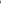 και ο μικρός Χώκινςείχαν άλλα στο μυαλό τους·αυτούς τους ένοιαζε να φτάσουνσε ένα νησί που το λέγαν Ιθάκηκι όπως είχαν ακούσει,όποιος έφτανε σώος εκείκέρδιζε όλους τους περιούσιους θησαυρούς.ΧΡΙΣΤΟΥΓΕΝΝΙΑΤΙΚΟΘα 'ναι η οριστική ρήξηένα μειδίαμα στο πρόσωποράγισμα στο γυαλί·ένας απρόσκλητος επισκέπτηςανήμερα τα Χριστούγενναμεσ’ τις μέρες των γιορτώννα γνέφει με το χέρι του,πως όλα εδώ τελειώσανε,πως πρέπει να ψάξουμεγι' άλλη γη,γι' άλλα μέρη...να μείνουμε εκεί,να μεγαλώσουμεκαι ίσως κάποτεν' αγαπηθούμε ξανά.ΜΗΔΕΙΑΤο ποτήριπλάι στην ανθισμένη καμέλια·όλα τα πράγματα βαλμένα στη σειρά,με τάξη,εκτοπίζοντας την αταξίαπου έφερνε η είσοδος του στο σπίτι·μακάριο μειδίαμα που παράδερνε στα βράχιασε μια διήγηση «άνευ όρων»,χωρίς ακροατές, παρά μόνο το λόγο του Ευριπίδη:«η Μήδεια πήρε τα παιδιά τηςμακριά από την προδομένη συζυγική κλίνητου επίορκου Ιάσονα».ΡΗΞΗΡήξη συνδέσμωνή και δεσμών,το ίδιο είναι...άλλωστε και τα δύοτον ίδιο πόνο προκαλούν·η διαφορά έγκειται στη διάρκειακαι τον τρόπο αντιμετώπισης...Εξαρτάται...από το πόσο δραστικήή αμήχανη θα 'ναιη θεραπεία τους.ΠΡΟΣΦΟΡΑΑθέτησε το λόγο της·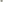 έτσι πιάστηκεσε μια ανήκουστη για κείνη δέσμευση·να προλογίζει την είσοδοτης «αυτού μεγαλειότητας»μεθοδευμένης υπόκλισης,πριν ξεκινήσει το πρωί για το γραφείο.Ήταν μια προσφοράτων πολυκαταστημάτων υπόληψης-μοναδική ευκαιρία-να αγοράσει με δόσειςτο προϊόν εκείνο,που μήνες τώρα υποσχότανμεγαλύτερη καύση θερμίδων,χωρίς ιδιαίτερο κόπο εκ μέρους της,παρά μόνο την ολιγόωρη καθημερινή της έκθεσησε διορθωτικές λάμπες αλογόνου.ΑΥΓΟΥΣΤΟΣΗ συνάντηση·απώλεσε εαυτόν,κι ας γυρεύει τώρα τα εγκόσμιασε κάποιον άλλο πλανήτη·κι ας ψάχνει επιμελώςπαλιά τετράδια και σημειώσειςό,τι αναφέρεται σε βιβλιογραφίαγια τον Νεύτωνα ή τον Αϊνστάιν,αν συμμετείχε στο πείραμα της Φιλαδέλφειαςή σε κάποιο άλλο τυχαίο πυρηνικό ατύχημαστην έρημο της Νεβάδα,πριν αποφασίσει να μετοικήσειοριστικά στο φεγγάριτην πανσέληνο του Αυγούστου.ΜΕΣΟΓΕΙΟΣΕυμετάβλητη ισορροπίαστην ευρύτερη περιοχή της Μεσογείου,μετά την έκρηξητου ηφαιστείου της Θήρας.Η Ατλαντίδα έχασε τον προσανατολισμό τηςκαι βυθίστηκε στη μνήμη του χρόνου.Τα παλιρροϊκά κύματα
κάλυψαν τις ακτές των Μινώων
και 'φτασαν μέχρι την εποχή του Βυζαντίου,
την ώρα που ο Σολομώντας
φορούσε το δαχτυλίδι των αρραβώνων τους
στη βασίλισσα του Σαββά.ΣΤΑΧΤΟΠΟΥΤΑΣκοτεινές σκέψειςπλησιάζουν απειλητικάτον ουρανό της Σταχτοπούτας,κι εκείνη, προσεύχεται στη καλή της νεράιδαγιατί η δωδεκάτη νυχτερινή πλησιάζει.ΕΝΑ ΟΝΕΙΡΟΉταν η μόνιμη διάθεσηενός ονείρουτοποθετημένου με την πλάτηστον τοίχο,που χώριζε το χωλαπ' το κυρίως δωμάτιο·έτσι τις ανέμελες μέρες- που σπάνιζαν όλο και περισσότερο-κρεμούσε κάδρα με πολύχρωμες ζωγραφιέςκαι τοπία σπάνιας ομορφιάς,για να μπορεί να σπάει λίγοτη μονοτονία του γκρι.ΤΟ ΓΕΛΟΙΟΝ ΤΟΥ ΠΡΑΓΜΑΤΟΣΔιεμήνυσε το αστείο μετά του σοβαρού·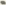 βλέπεις τα όρια τους είναι τόσο σχετικά,τόσο συγκεχυμένα,ιδιαίτερα κάποιες ώρες,εκεί γύρω στο απομεσήμεροή λίγο μετά τα μεσάνυχτα,όταν αλλάζει η μέρακαι όλοι καταλαβαίνουμετο γελοίον του πράγματος.ΕΠΕΑ ΠΤΕΡΟΕΝΤΑ«Έπεαπτερόεντα» οι φίλοι·μακρινά ταξίδια που κομπάζουνπως έκαναν το γύρο της γης,κι ας μη κινήθηκανούτε μια σπιθαμή παραπέρα·υπόγειες στάσεις σε μετρόάγνωστων πόλεων,γλιστεροί δρόμοι τη νύχταμετά τη μπόρα,πως μοιάζουν κάποιες φορέςμε ξαφνικό ξύπνημα από όνειρο,μια υπενθύμισηστη καθημερινή λίστα των υποχρεώσεων,προκειμένου να ανακοινώσουνμε άλλη φωνήτο πέρας της διαδρομής.ΑΜΗΧΑΝΙΑΗ ίδια ιστορία πάλισταμάτησε να γράφει·έτσι άρχισε να χάνειτα ίχνη των αποτυπωμάτων της·ίσως έφταιγε η θέααπό το βορεινό δωμάτιο, που τη συνόδευεστις μοναχικές της συνευρέσεις·ίσως πάλι η απουσία του ήχουαπ' το παλιό εντοιχισμένο ρολόι·όμως όποια κι αν ήταν η αιτίαγια 'κείνη το αποτέλεσμαήταν το ίδιο,όπως συνέδεε το άθροισμα των γραμμάτωνμε τη ρίζα του μοιραίου της θυμικού.ΑΣΤΑΘΕΙΑΑστάθεια·είναι τα παραλειπόμεναμιας μέρας ή μιας ώραςδιαταραχήστα ανώτερα στρώματα της ατμόσφαιραςνέφη στον ορίζοντακαι κάπου εκεί στο βάθος,διακρίνεται η απειλή μιας καταιγίδας...είναι τα μάτια σου που αποζητώτέτοιες στιγμές,το βλέμμα σου να συναντήσωμε την υπόσχεση της νηνεμίαςΕΙΣ ΜΝΗΜΗΝΑπαριθμούσε τους μήνες,και στον καθένα έδινε το όνοματων νευμάτων της·πως την συνεπαίρνανοι αδέξιες κινήσεις των δαχτύλωνόταν μπλέκαν αναπάντεχα με τα δικά του χέρια!τότε ήταν που χαναν τον λογαριασμόκαι μετρούσαν τον χρόνοσαν ένα αιώνιο Έφηβο καλοκαίρι.ΑΠΟΣΥΝΘΕΣΗΑυτή η διαλυτική ουσίαπως απομυζάτους όρκους και τις υποσχέσεις·πως αποσυνδέει τη μνήμηκαι σέρνει παραμάσχαλαχρόνο και λέξεις, ώστενα μην ανταμώσουνε ποτέ·πως παίρνει απ' το χέρικαι οδηγεί σε άγνωστους τόπουςανθρώπους και πρόσωπα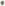 που κάποτε αγαπήθηκαν πολύ...ΚΑΠΟΙΟΣ ΕΡΧΕΤΑΙ...Κάποιος έρχεται·εν δυνάμει, εν κινήσει... δεν ξέρω...Σημασία έχει πως κάτι κινείταιστο βάθος του ορίζοντα·ένας φάρος, μια φωτοβολίδα -προειδοποίηση πωςκάποιος κινδυνεύει- μια αστραπή·η φωνή χαμηλόφωνα διαβάζει στην ακτήτον δέκατο στίχο από τήν Οδύσσεια του Ομήρου.Αύριο αισίως φθάνουμεστον πορθμό του Ευρίπου. Ο ΜΗΝΑΣΤΩΝ ΕΡΩΤΩΝΗ πρόσοψη του κτιρίου·ένα βλέμμα υπό σκιάνμέσα στη σύγχυση της πόλης,να προσπαθεί να περάσει,ανάμεσα από κάδους σκουπιδιώνκαι παράνομα παρκαρισμένα αυτοκίνητα,την αντίσταση των λιγοστών δέντρωνσ' ένα παράκαιρα πνέοντα λίβαμέρα μεσημέρι, Μάρτιο μήνα,τον μήνα των ερώτων.Μοντάζ, εκτύπωση: Γραφικές τέχνες- Εκδόσεις "'Μυγδονία”, Καμβουνίων 7, Θες/νίκη T.K, 54621, τηλ. 2310-231556- fax: 2310-231899(Βιβλιοδεσία-Αφοί Βαρουσιάδη, 13ο χλμ.Θεσ/νίκης Εδέσσης, τηλ: 2310-710140 – fax: 2310-710Ο καιρός ως περιβάλλων χώρος και χρόνος...Με τις διακυμάνσεις, τις εναλλαγές εποχών, μηνών, ετών,τημεταβλητότητα των χαμηλών βαρομετρικών, με τις υψηλές πιέσεις και τήν αστάθεια των νεφώντης βροχήςκαι των ανέμων...Εν μέσω ενός «προσωπικού καιρού» συναισθηματικών αποχρώσεων, μετωπικών κοινωνικών-πολιτικών ρευμάτων και υπαρξιακών μεταπτώσεων... Ένα ταξίδι ζωής δηλαδή...